¡¿/Z/Zv^KUPNÍ SMLOUVA uzavřená dle ustanovení § 2586 a násl. Zákona č.89/2012., občanský zákoníkI. Smluvní strany1. Objednatel:Gymnázium, Praha 10, Voděradská 2Voděradská 900/2 100 00 Praha 10Zástupce : Mgr. Jitka FišerováOsoba oprávněná k jednání ve věcech technických: Hana FejlkováIČO: 61385361DIČ:Bankovní spojení: KB Praha 10 č.ú. : 367 33 70 237/01002. Zhotovitel:Aligastro CZ s.r.o. Vondroušova 1190/41 163 00 Praha 6Zástupce: Jiří Kreperát, jednatelosoba oprávněná jednat ve věcech technických : Jiří KreperátIČO:28867670DIČ:CZ28867670Bankovní spojení: Česká spořitelna, a.s. č.ú. 2180184319/0800II. Předmět smlouvy = dílaDodávka - Obnova gastrotechnologie ve ŠK viz. cenová nabídka. Cenová nabídka - příloha č. 1, nedílná součást smlouvy.III. Termín plněníVšechny uvedené dodávky a práce vč. předání atestů, záručních listů a návodů k používání musí být dodány do 4 až 6 týdnů od závazného objednání: nejpozději do 25.8.2017IV. Cena dílaCelková cena dodávky technologie :Cena celkem bez DPH DPH 21 %	Cena celkem.699.900,00 Kč bez DPH 146.979,00 Kč846.879,00 KčCena je konečná. V. Fakturace a platební podmínkyCelková částka je splatná takto :Faktura ve výši 100% (včetně DPH) je splatná po dodání a uvedení zařízení do provozu.Faktura vystavená zhotovitelem má splatnost do 21 dnů.Podkladem pro vystavení faktury, bude protokol o předání zařízení do provozu.Zboží zůstává majetkem zhotovitele až do úplného zaplacení sjednané ceny. VI.Další ujednáníZáruční lhůta začíná běžet dnem uvedení do provozu.Nástup na záruční i pozáruční opravu do 24 hodin od nahlášení závady. Záruční podmínky - příloha č.2, nedílná součást smlouvy.Objednatel odpovídá za instalaci el.přípojky, plynu a odpovídající vzduchotechniky pro umístění kotle bez nutnosti napojení na odtah spalin.Zástupce zhotovitele seznámí pověřeného zástupce objednatele s podmínkami bezpečnosti práce a ochrany zdraví. Zároveň proškolí určené pracovníky se způsobem obsluhy. Předá objednateli návod k obsluze v českém jazyku.V případě odstoupení od smlouvy ze strany objednatele z neopodstatněných důvodů je tento povinen uhradit zhotoviteli prokazatelně vzniklou škodu.Zhotovitel se zavazuje provádět montážní práce s ohledem na provoz objednatele, zejména dbát na to, aby mu svojí činností nezpůsobil škody na majetku.Veškeré způsobené škody se zhotovitel zavazuje neprodleně nahradit.VII. Závěrečná ustanoveníVšechny změny a doplňky musí být provedeny písemně jako dodatky této smlouvy, oboustranně odsouhlaseny a zmocněnými zástupci smluvních stran podepsány.Smlouva nabývá platnosti a účinnosti připojením plnoprávných vlastnoručních podpisu zmocněných zástupců obou smluvních stranTato smlouva byla vyhotovena ve 2 stejnopisech s platností originálu, objednatel obdrží 1 vyhotovení, zhotovitel 1 vyhotovení.Smluvní strany výslovně sjednávají, že uveřejnění této smlouvy v registru smluv dle zákona č. 340/2015., o zvláštních podmínkách účinnosti některých smluv, uveřejňování těchto smluv a o registru smluv (zákon o registru smluv) zajistí Gymnázium, Praha 10, Voděradská 2.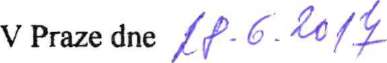 GYMNÁZIUM VODĚRADSKÁ 2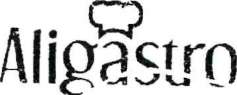 gastronomické zařízeníVancíro ušova 1190/41163 CO Praíiá 6 FEL/FAX 235 311 366 100:28867670 DiČ:CZ2BS6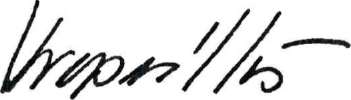 00 00 PRAHA 10za zhotovitele:.00 00 PRAHA 10 TEL.: 274 817 655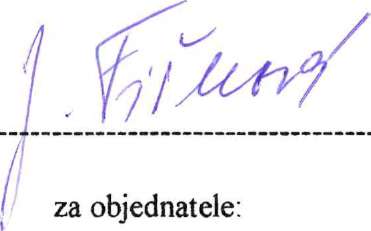 Záruční podmínkygastronomické zařízeníZÁRUČNÍ DOBA, ROZSAH A OBSAH ZÁRUKY:Záruční doba je : 24 měsíců na konstrukční prvky a 12 měsíců na ovládací mechanizmyZáruční doba počíná běžet od okamžiku podepsání Protokolu o uvedení zařízení do provozu kupujícím. Vyskytne-li se v záruční době na předmětu dodávky vada, má kupující právo požadovat, aby byly bezplatně, včas a řádně odstraněna. Obsahem záruky je odpovědnost prodávajícího za to, že předmět dodávky má v okamžiku přechodu vlastnického práva a po dobu záruky bude mít vlastnosti stanovené v technických a dodacích podmínkách. Odpovědnost prodávajícího za vady na něž se vztahuje záruka spočívá především v povinnosti bezplatného odstranění oprávněně a včas reklamovaných vad u servisní firmy a to, podle rozhodnutí servisní firmy. Především opravou, popřípadě výměnou součástí nebo skupin za bezvadné.PODMÍNKY PLATNOSTI ZÁRUKY:Podmínkou platnosti záruky je, aby předmět dodávky byl používán odborně k účelu, který je určen v návodu na obsluhu. Záruka se nevztahuje na odvápnění konvektomatu, součásti rychlého opotřebení, na gumová těsnění, skla, hadičky, termostaty, plynové hořáky, plastové díly, mechanické poškození a poškození nesprávným používáním.UPLATNĚNÍ NÁROKU ZÁRUKY:Kupující je povinen podat zprávu o vadách (reklamací) servisní firmě neprodleně po tom, kdy je zjistil.Reklamovat je možno pouze do konce záruční doby. Kupující je povinen poskytnout servisní firmě potřebnou součinnost a umožnit jí opravu předmětného zařízení v termínu s ní dohodnutém. Při jakýchkoliv opravách nebo změnách na předmětu dodávky prováděných kupujícím, je podmínkou platnosti záruky předem udělený souhlas servisní firmou. Náklady spojené s vysláním opraváře v případě, že nebudou zjištěny vady, na které se vztahuje záruka, nese osoba, která reklamaci uplatňovala.NÁROKY ZE ZÁRUKY ZANIKAJÍ:jejich neuplatněním ve lhůtách stanovených v těchto záručních podmínkáchpoškozením předmětu dodávky s výjimkou havárie způsobené prokazatelně výrobní vadouopravou nebo úpravou předmětu dodávky servisní firmou jinou, než uvedenou v „Záručních podmínkách".Alieastropoužíváním předmětu dodávky způsobem a k účelům nebo v podmínkách pro které není určeno